Medway Yacht ClubNOTICE OF RACE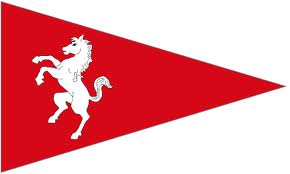 Topper Traveller Event3rd September 20171.	Organising Authority1.1 	Medway Yacht Club (MYC) on behalf of the International Topper Class Association UK South East Area	2.		Venue2.1 	Medway Yacht Club   Lower Upnor, Rochester, Kent ME2 4XB.   Tel. 01634 718399.2.2		Racing will take place on the River Medway from Upnor Castle to Buoy 29.3.		Rules3.1	The regatta will be governed by: - 3.1.1	The Racing Rules of Sailing (RRS) 2017-2020,3.1.2	The Prescriptions of the RYA and the principles and practices of the RYA Racing Charter.3.1.3	The Notice of Race (NOR) and the Sailing Instructions (SI’s).3.1.4	The Byelaws and Directives of Medway Peel Ports.3.1.5	Class rules for the Topper dinghy will also apply.3.1.6	In the event of any conflict between these Rules, those of Sailing Instructions shall prevail. This changes rule 63.7.3.1.7	Competitors shall wear personal buoyancy at all times while afloat except briefly while changing or adjusting clothing or personal equipment. This changes RRS 40 and the preamble to RRS Part 4.3.1.8	The exoneration penalty (and the Advisory Hearing and RYA Arbitration) of the RYA Rules disputes procedures may be available.3.2	Any changes to RRS or the Class Rules will be given in full in the SI’s.4.	Advertising4.1	Advertising will be restricted to Category ‘A’5.		Eligibility and Entry5.1	The regatta is open to boats of the International Topper classes.  Either the Topper 4.2 or 5.3 will be eligible to race, though the same sail shall be used throughout the event.5.2	For your results to be considered for the South East Topper Traveller Series you must be a member of  ITCA - however non-members may enter one event before they are required to join the International Topper Class Association (Great Britain).5.3	The person stated on the entry form for a particular boat will be the only person that shall compete in that boat at the event. Every entrant under the age of 18 shall be accompanied by a parent or guardian.Eligible sailors may enter by submitting the form available at registration or on the Topper website together with the required fee of £10.00.  The club reserves the right to limit the number of entries which will be accepted in the order received.5.5	The race committee reserves the right to refuse any entry.6		Schedule6.1		Dates of Racing: 3rd September 20176.2	Number of Races: The event comprises a 4 race series. Some races may be sailed back to back.6.3 	Time 	Activity		09:00	Registration opens in the club house.		10:00	Race briefing for all competitors.   Competitors should be prepared to go afloat to sail to the start line immediately after the briefing. 		The scheduled time of the first warning signal for the races will be not before 10:55 hrs.		It is intended to finish racing by 17:00 with no start after 15:30. 7	Sailing Instructions7.1	Sailing Instructions will be published on the ITCA South East website and will be issued at registration.8	The Courses8.1	Details of the courses to be sailed will be set out in the Competitors’ Briefing9 	Scoring9.1	(a) When two or fewer races have been completed, a boat’s series score will be the total of her race scores.(b) When more than two races have been completed, a boat’s series score will be the total of her race scores excluding her worst score.10.	Safety10.1	A tally system to account for the launching and safe return of all competitors will be in operation. The procedure will be explained at the competitors’ briefing. Boats failing to comply correctly with the tally procedure will result in a DSQ without a hearing.11.	Prizes11.1	Prizes will be awarded for places overall.  Additional awards may be given. The Prize Giving will take place after racing finishes and any protests heard. 12.	Risk Statement12.1	Rule 4 of the RRS states “The Responsibility for a boat’s decision to participate in a race or continue racing is hers alone.”Sailing is by its nature an unpredictable sport and therefore inherently involves an element of risk. By taking part in the event, each competitor agrees and acknowledges that:They are aware of the inherent element of risk involved in the sport and accept responsibility for the exposure of themselves, their crew and their boat to such inherent risk while taking part in the event;They are responsible for the safety of themselves, their crew, their boat and their other property whether afloat or ashore;They accept responsibility for any injury, damage or loss to the extent caused by their own actions or omissions;Their boat is in good order, equipped to sail in the event and they are fit to participate;The provision of a race management team, patrol boats and other officials and volunteers by the event organiser does not relieve them of their own responsibilities; The provision of patrol boat cover is limited to such assistance, particularly in extreme weather conditions, as can practically be provided in the circumstances.It is their responsibility to familiarise themselves with any risks specific to this venue or this event drawn to their attention in any rules and information produced for the venue or event and to attend any safety briefing held at the venue.13.	Insurance13.1	Each participating boat shall be insured with valid third-party liability insurance with a minimum cover of £2,000,000 per incident or the equivalent.Organising Authority MYC	 					7th July 2017